Centrul de Documentare şi Informare (CDI)Citești. Descoperi. Evoluezi.ZIUA MONDIALĂ A EDUCAȚIEI5 octombrie 2019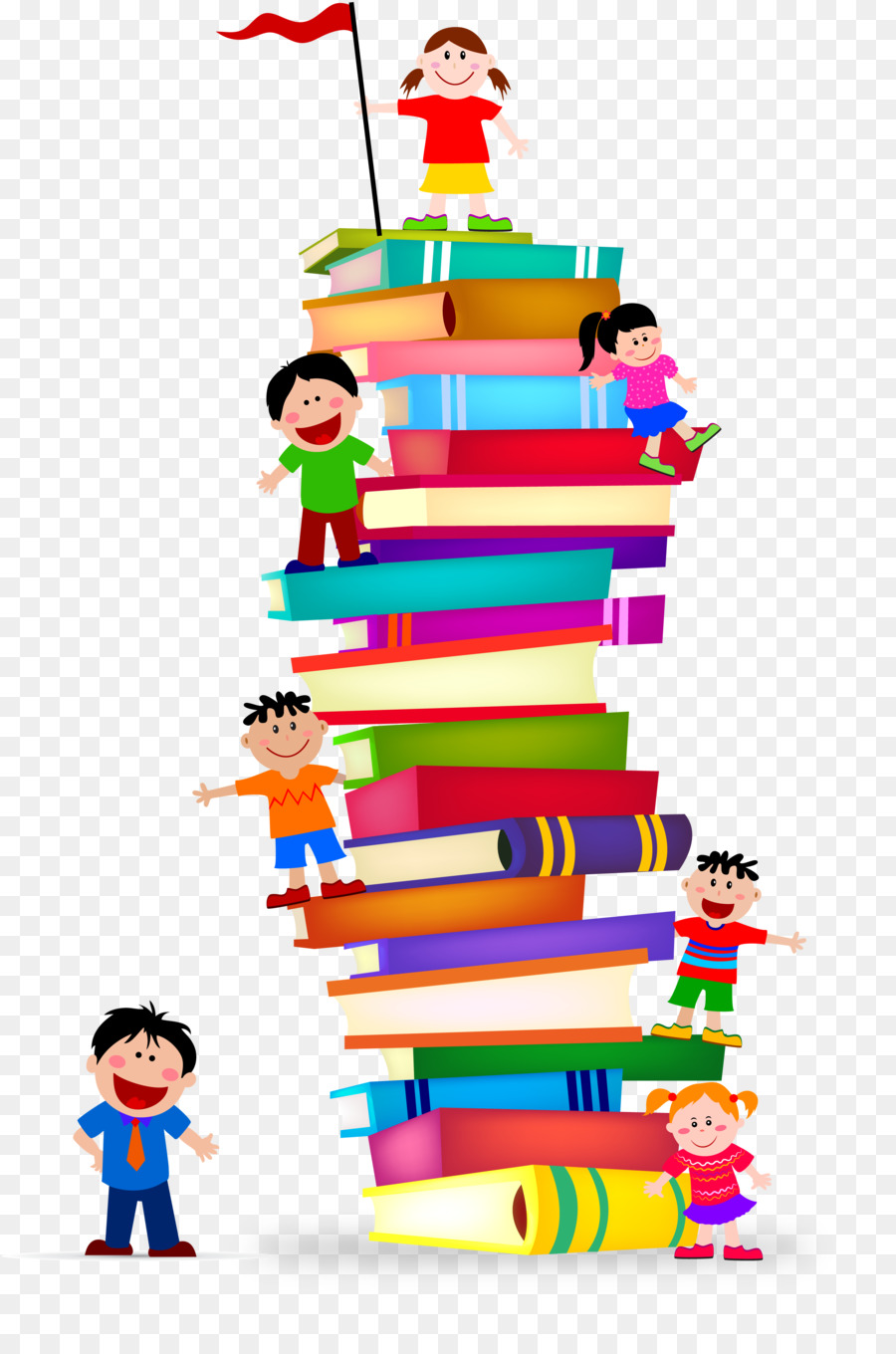 “O educație bună este izvorul întregului bine în lume.”Immanuel Kant